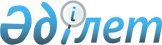 Об утверждении норм образования и накопления коммунальных отходов по району Беимбета МайлинаРешение маслихата района Беимбета Майлина Костанайской области от 25 января 2022 года № 89. Зарегистрировано в Министерстве юстиции Республики Казахстан 1 февраля 2022 года № 26708
      В соответствии с подпунктом 2) пункта 3 статьи 365 Экологического кодекса Республики Казахстан маслихат района РЕШИЛ:
      1. Утвердить нормы образования и накопления коммунальных отходов по району Беимбета Майлина согласно приложению к настоящему решению.
      2. Настоящее решение вводится в действие по истечении десяти календарных дней после дня его первого официального опубликования. Нормы образования и накопления коммунальных отходов по району Беимбета Майлина
					© 2012. РГП на ПХВ «Институт законодательства и правовой информации Республики Казахстан» Министерства юстиции Республики Казахстан
				
      Секретарь маслихата района Беимбета Майлина 

С. Сапабеков
Приложениек решению маслихатаот 25 января 2022 года№ 89
№
Объект накопления коммунальных отходов
Расчетная единица
Годовая норма на 1 расчетную единицу, м3
1
Домовладения благоустроенные 
Домовладения неблагоустроенные
1 житель
1,20
1,30
2
Гостиницы
1 место
0,52
3
Детские сады, ясли 
1 место
0,78
4
Учреждения, организации, банки, отделения связи
1 сотрудник
0,96
5
Поликлиники
1 посещение
0,0013
6
Больницы
1 койко-место
1,25
7
Школы и другие учебные заведения
1 учащийся
0,10
8
Кафе 
1 посадочное место
0,33
9
Концертные залы 
1 посадочное место
0,14
10
Музеи
1 м2 общей площади
0,03
11
Стадионы, спортивные площадки
1 место по проекту
0,34
12
Спортивные и танцевальные залы
1 м2 общей площади
0,008
13
Продовольственные и промышленно-товарные магазины, смешанные магазины
1 м2 торговой площади
0,19
14
Рынки
1 м2 торговой площади
0,05
15
Вокзал, автовокзалы
1 м2 общей площади
0,40
16
Аптеки
1 м2 торговой площади
0,13
17
Автостоянки, автомойки, АЗС
1 машино-место
2,26
18
Автомастерские
1 работник
2,74
19
Парикмахерские, косметические салоны
1 рабочее место
1,75
20
Швейные ателье
1 м2 общей площади
0,13
21
Мелкий ремонт и услуги (изготовление ключей и т.д.)
1 рабочее место
0,16